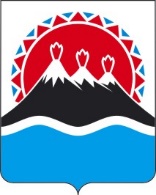 МИНИСТЕРСТВО ФИНАНСОВ КАМЧАТСКОГО КРАЯПРИКАЗг. Петропавловск-КамчатскийВ соответствии с частью 2 статьи 14 Федерального закона от 27.07.2004 № 79-ФЗ «О государственной службе Российской Федерации» в целях организации деятельности по уведомлению государственными гражданскими служащими Камчатского края в Министерстве финансов Камчатского края представителя нанимателя о намерении выполнить иную оплачиваемую работу, а также повышения эффективности мер по предотвращению и урегулированию конфликта интересовПРИКАЗЫВАЮ:1. Утвердить порядок уведомления государственными гражданскими служащими Камчатского края в Министерстве финансов Камчатского края представителя нанимателя о намерении выполнять иную оплачиваемую работу согласно приложению к настоящему приказу.Уполномоченному должностному лицу в Министерстве финансов Камчатского края по профилактике коррупционных и иных правонарушений ознакомить государственных гражданских служащих, замещающих должности государственной гражданской службы в Министерстве финансов Камчатского края, а также граждан при поступлении на гражданскую службу с настоящим приказом.Порядокуведомления государственными гражданскими служащими Камчатского края в Министерстве финансов Камчатского края представителя нанимателя о намерении выполнять иную оплачиваемую работуГосударственные гражданские служащие Министерства финансов Камчатского края (далее - гражданские служащие):имеют право выполнять иную оплачиваемую работу, которая не приводит к конфликту интересов, то есть не создает ситуации, при которой личная заинтересованность гражданского служащего влияет или может повлиять на объективное исполнение им должностных обязанностей;должны уведомлять о намерении выполнять иную оплачиваемую работу представителя нанимателя до начала выполнения данной работы;при выполнении иной оплачиваемой работы обязаны соблюдать требования, предусмотренные статьями 17 и 18 Федерального закона от 27.07.2004 № 79-ФЗ «О государственной гражданской службы Камчатского края;в период выполнения иной оплачиваемой работы обязаны соблюдать служебный распорядок исполнительных органов государственной власти Камчатского края.При организации данной работы следует иметь в виду, что к иной оплачиваемой работе не может быть отнесена работа по другой должности гражданской службы. К иной оплачиваемой работе относится работа как в связи с трудовыми отношениями (на основании трудового договора), так и в связи с гражданско-правовыми отношениями (авторский договор, договор возмездного оказания консультативных, экспертных и др. услуг).Гражданские служащие представляют уполномоченному должностному лицу в Министерстве финансов Камчатского края по профилактике коррупционных и иных правонарушений (далее – уполномоченное должностное лицо) уведомление о намерении выполнять иную оплачиваемую работу (далее – Уведомление) по форме, содержащейся в служебном распорядке исполнительных органов государственной власти Камчатского края, которое составляется гражданским служащим в письменном виде. Регистрация уведомлений осуществляется уполномоченным должностным лицом в день их поступления в журнале учета уведомлений представителя нанимателя об иной оплачиваемой деятельности, составленном по форме согласно приложению № 1 к настоящему Порядку.Уполномоченное должностное лицо осуществляет предварительное рассмотрение уведомления.В ходе предварительного рассмотрения должностное лицо вправе получать в установленном порядке от гражданских служащих, направивших уведомления, пояснения по изложенным в них обстоятельствам и направлять в установленном порядке запросы в органы государственной власти субъектов Российской Федерации, иные государственные органы, органы местного самоуправления и заинтересованные организации.Если в ходе предварительного рассмотрения уведомления уполномоченным лицом не выявлены признаки возможности возникновения (наличия) конфликта интересов и (или) несоблюдения запретов, ограничений, требований к служебному поведению, установленных законодательством Российской Федерации о государственной службе и о противодействии коррупции, нарушения служебного распорядка в связи с выполнением государственным служащим иной оплачиваемой работы, такое уведомление направляется уполномоченным должностным лицом представителю нанимателя в срок, не превышающий 3 рабочих дней со дня его регистрации с приложением служебной записки, в которой указывается, что выполнение государственным служащем иной оплачиваемой работы не повлечет за собой конфликт интересов.В день поступления Уведомления представитель нанимателя проставляет соответствующую резолюцию («Согласовано, в дело»), после чего копия Уведомления с резолюцией представителя нанимателя вручается государственному служащему уполномоченным должностным лицом. Если в ходе предварительного рассмотрения уведомления уполномоченным лицом выявлены признаки возможности возникновения (наличия) конфликта интересов и (или) несоблюдения запретов, ограничений, требований к служебному поведению, установленных законодательством Российской Федерации о государственной службе и о противодействии коррупции, нарушения служебного распорядка в связи с выполнением государственным служащим иной оплачиваемой работы, такое уведомление с соответствующей резолюцией представителя нанимателя «Ф.И.О. (председателя комиссии) для рассмотрения в установленном порядке» направляется уполномоченным должностным лицом председателю комиссии по соблюдению требований к служебному поведению государственных гражданских служащих Камчатского края и урегулированию конфликта интересов, образованную в Министерстве финансов Камчатского края (далее - Комиссия) в срок, не превышающий 3 рабочих дней со дня его регистрации с приложением служебной записки, в которой излагаются соответствующие обстоятельства и предлагаются меры по недопущению нарушения государственным служащим Министерства финансов Камчатского края запретов, ограничений, требований к служебному поведению и (или) требований о предотвращении и (или) урегулировании конфликта интересов, установленных законодательством Российской Федерации о государственной службе и о противодействии коррупции. По результатам рассмотрения Уведомления Комиссия принимает одно из следующих решений:а) выполнение гражданским служащим иной оплачиваемой работы не повлечет за собой конфликт интересов;б) выполнение гражданским служащим иной оплачиваемой работы может повлечь за собой конфликт интересов, поскольку в должностные (служебные) обязанности гражданского служащего входят отдельные функции государственного (административного) управления организацией, в которой он намерен выполнять иную оплачиваемую работу.В случае установления Комиссией наличия конфликта интересов у гражданского служащего при выполнении указанной иной оплачиваемой работы представитель нанимателя принимает меры по предотвращению или урегулированию данного конфликта интересов (указывает гражданскому служащему на недопустимость нарушения требований об урегулировании конфликта интересов либо применяет к гражданскому служащему конкретную меру ответственности по результатам проведенной проверки).Уведомление гражданского служащего о намерении выполнять иную оплачиваемую работу с резолюцией представителя нанимателя («Согласовано, дело» или «Ф.И.О. (председателя комиссии) для рассмотрения в установленном порядке»), а также решение комиссии (в случае рассмотрения вопроса о наличии конфликта интереса на комиссии) приобщаются к личному делу гражданского служащего.При обнаружении факта несоблюдения гражданским служащим требования предварительного уведомления представителя нанимателя о намерении выполнять иную оплачиваемую работу в отношении него должна быть проведена служебная проверка в порядке, предусмотренном статьей 58 Федерального закона от 27.07.2004 № 79-ФЗ «О государственной гражданской службе Российской Федерации», в целях решения вопроса о применении дисциплинарного взыскания.Представитель нанимателя имеет право принимать все меры воздействия, предусмотренные Федеральным законом и иными нормативными правовыми актами о государственной гражданской службе, если выполнение иной работы будет сказываться на качестве выполнения государственным служащим своих обязанностей по замещаемой должности федеральной государственной гражданской службы. Исходя из положений части 3 статьи 19 Федерального закона определение степени своей личной заинтересованности, являющейся квалифицирующим признаком возникновения конфликта интересов, остается ответственностью самого гражданского служащего со всеми вытекающими из этого юридическими последствиями. При истечении срока выполнения иной оплачиваемой работы и намерении вновь заниматься иной оплачиваемой работой гражданский служащий уведомляет об этом представителя нанимателя в установленном порядке. Каждый случай предполагаемых изменений (дополнений) вида деятельности, характера, места или условий работы, выполняемой гражданским служащим, требует отдельного уведомления и рассмотрения в установленном порядке. За не уведомление или ненадлежащее уведомление представителя нанимателя о выполнении иной оплачиваемой работы гражданский служащий несёт ответственность, предусмотренную законодательством Российской Федерации о гражданской службе.Приложение к приказуМинистерства финансовКамчатского краяот 02.09.2011 № 83ЖУРНАЛучета уведомлений представителя нанимателя об иной оплачиваемой деятельности
в Министерстве финансов Камчатского края02.09.2011№83О порядке уведомления государственными служащими Камчатского края в Министерстве финансов Камчатского края представителя нанимателя о намерении выполнить иную оплачиваемую работу ВрИО Министра [горизонтальный штамп подписи 1]         С.Г. ФилатовПриложение к приказуМинистерства финансовКамчатского краяот 02.09.2011 № 83п/пГосударственный гражданский служащий, представивший уведомлениеГосударственный гражданский служащий, представивший уведомлениеДата составления уведомления/ согласования с представителем нанимателяСпециалист кадровой службыСпециалист кадровой службыПримечание(без рассмотрения комиссией /с учетом решения комиссии (дата)п/пФ.И.О.ДолжностьДата составления уведомления/ согласования с представителем нанимателяФ.И.О.ПодписьПримечание(без рассмотрения комиссией /с учетом решения комиссии (дата)1.2.3.